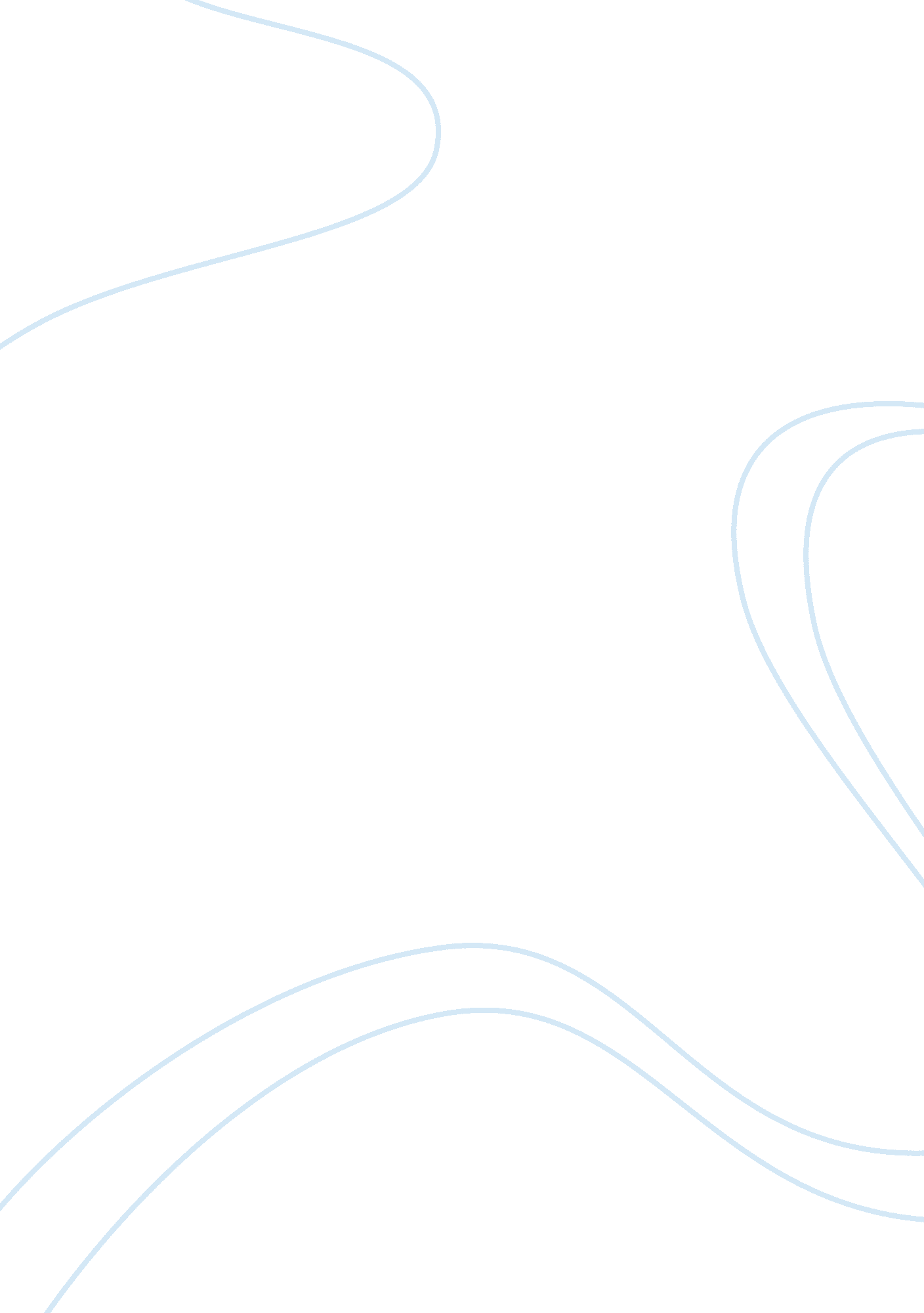 Business fiveBusiness, Marketing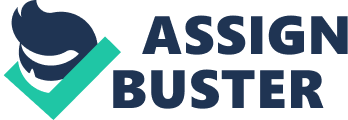 Company Analysis Company Analysis My current work is that of manager at an insurance firm. I joined the organization around three years ago and since then, it has had an upward trend in development and turnover. The attribution to this is the unlimited dedication and psyche of the workers that ensures that the clients are always satisfied. The organization, just like any other, has its characteristics and the general environment. In this case, the environment of the organization among other features of an organization is scrutinized. 
One of the most imperative environments to study in an organization is the legal environment (Adams, 2008). My insurance firm ensured that it has the license of operation renewed every month to avoid any hiccups with the authorities. The company also has a personal lawyer with whom we liaise with to understand better what we are and not supposed to carry out in the firm. The social context of the organization is also very stable. This is seen by the numerous funds that we offer to the less fortunate through corporate events. Moreover, we show social responsibility by employing locals. 
The economic environment of the organization happens to run very smoothly. The amount of money brought back to the company as profit continues rising with each passing year. The interest rates thus go down and an increase in clients is in line (Adams, 2008). The managerial condition of the organization is close to perfect. This as I run the organization with strict rules which if not followed could lead to the person indicted getting a penalty that subsequently may ruin any chance of promotion. 
The operational condition is in the same manner and I ensure that I delegate the right responsibilities to the capable persons. With this, there is assurance that all operations will run smoothly. After the last board meeting, the organization’s major shareholders settled down on the running of a very diverse and critical project. Due to my steadfastness in the job, I was delegated the task of managing the project and giving them feedback. The project was market diversification by marketing the organization to other regions. The person most suitable or best acquainted with the respective area manages this and similar projects. 
Time management is one of the major factors to observe in the organization. Due to this, I ensure that all the respective parties for various activities complete their jobs in a timely manner. On my side, when I am given a project to oversee, I ensure I set up a time table that I divide to various section and delegate each activity to a day and also leave a time frame for review. This implementation plan always works and I recommend it for other people in the organization. 
For optimal performance of the human resource team, I ensure that they have all the required machinery to be able to complete their jobs without any forms of hiccups. There are the lazy workers that do not have the urge of completing their jobs in time having the excuse that they do not have the required tools. I take this factor to the board meetings so that the shareholders can review the financial feasibility of the organization. Delegation of overseeing the financial stature of the company is taken up by one accountant who submits the necessary files to me to hand in to the board in every meeting. 
Chart Showing the Process Gone Through In the Development and Success of a Project 
Chart showing the Relationship between the Production of Three Workers against Time in the development of a project 
References 
Adams, K. (2008). Human Resource Planning and Coordination. New York: Cengage Learning. 